Классный час «Моя Родина – Казахстан»Цель:1) Закрепить у учащихся чувство принадлежности к своей Родине -                                Казахстану, малой Родине.2) Развивать потребность делать добро.3) Воспитывать доброе отношение к людям, любовь и гордость за свою родину.Оборудование и материалы:Сердечки, ватман, солнце с лучами, яблоня, домик добра, слайды, раздаточный материал.	Ход занятия:Круг радости Свет солнца в ладони возьмуИ к сердцу я приложу,И станет вокруг всё добрееНежнее, светлее, милее.Вот с таким теплом в сердцах мы начнём наше занятие, которое пройдёт под девизом «Хочу всё знать!»Сообщение темы классного часа (слайд). Сегодня мы вспомним что знаем о своей Родине. А для этого мы отправимся по дороге добра. Поможет нам это волшебное сердечко. Бережно передаём сердечко друг другу по кругу и читаем слова, которые возьмём с собой в дорогу.Слова на сердечке: дружба, улыбка, радость, знания, внимание, взаимовыручка, настроение, быстрота, уверенность, красота. Конкурс «Мой Казахстан»Деление на группы путём объединения понятий в одно целое (раздаются стикеры с названием городов, рек РК)Как называется наша РеспубликаНазови государственные символы РКНайди символы РК среди прочих Президент РККакие знаете города РКСтолица РККак называется основной закон страныКогда празднуется День Конституции Работа в группах. Заполнение кроссворда.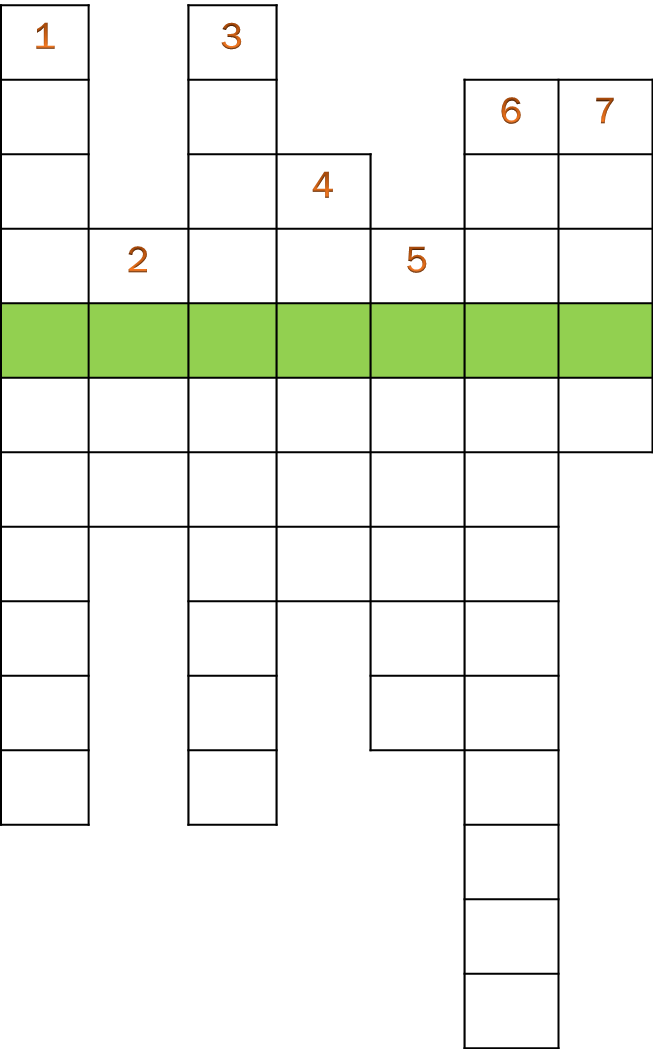 1) Механизм управления обществом каждой страны2) Главная эмблема государства 3) Основной закон страны, который определяет устройство нашего государства4) Название нашей страны5) Главный город государства6) Высший исполнительный орган государственной власти в стране7) Общепринятое правило, считающееся обязательным для исполненияРабота в группах по контурной карте Р.К. Обозначь города Покажи богатства Найди и обозначь место, где ты живёшьПрезентация работ Викторина «Астана» ИТК слайдыРешение ситуации: «Какие люди нужны республике»Доброе волшебное сердце привело нас к дереву.Добрый человек всегда пользуется волшебными словами.А вы знаете добрые слова? (ребята записывают их на яблоках и прикрепляют на яблоню) Добрые слова должны подкрепляться добрыми деламиV. Ролевая игра «Добрые дела» (на солнечных лучах)VI. Конкурс «Добрые профессии» (по группам). Презентация работVII. Этап подведения итога «Домик добра»Сегодня мы пронаблюдали сколько добрых дел делают люди нашей республики (какие?)Создали символы РКПостроили новые красивые зданияВырастили сады Мы сейчас на время станем строителями и сделаем доброе дело. Я предлагаю вам построить «Домик добра» из этих кирпичиков (раздаются кирпичики). Я ложу фундамент этого дома Постепенно ребята выкладываютсвой кирпичик со словами которые они возьмут в свой дом.  Почему вы взяли эти слова?VIII. Рефлексия становятся в круг возле дома.Мы закончили наше путешествие.В нашем доме всегда должен быть мир. Я приготовила вам лекарство от грубости, драк, жадности и злости. Вот только кому его дать? Я думаю нужно дать его всем для профилактики. Только помните, перед тем как принять это лекарство, надо загадать доброе желание своему дому, своей Родине. (записывают на стикерах и прикрепляют под домиком добра)Учитель раздаёт лекарство – конфеты. Заканчивается занятие словами учителяНе стой в стороне равнодушно,Когда у кого-то беда.Рвануться на выручку нужно В любую минуту, всегдаИ если кому-то поможет Твоя доброта, улыбка моя То день не напрасно был прожитА значит живёшь ты не зря.Будьте добрыми, отзывчивыми – только такие люди могут делать для Родины добро.